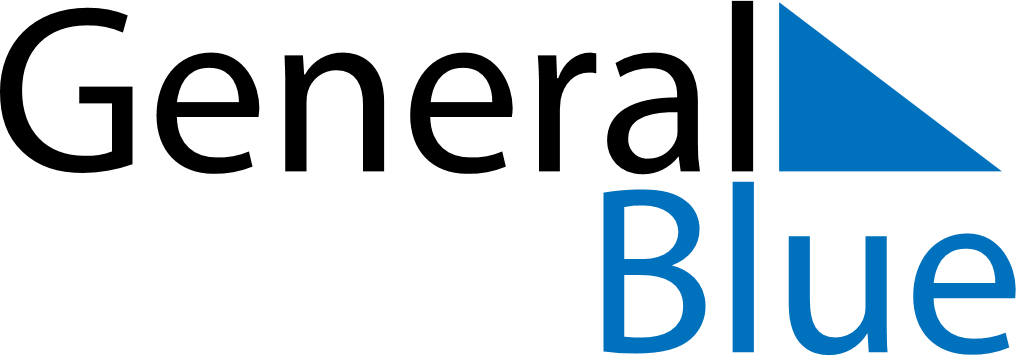 Germany 2021 HolidaysGermany 2021 HolidaysDATENAME OF HOLIDAYJanuary 1, 2021FridayNew Year’s DayFebruary 11, 2021ThursdayWomen’s Carnival DayFebruary 14, 2021SundayValentine’s DayFebruary 15, 2021MondayShrove MondayFebruary 16, 2021TuesdayShrove TuesdayFebruary 17, 2021WednesdayAsh WednesdayApril 1, 2021ThursdayMaundy ThursdayApril 2, 2021FridayGood FridayApril 4, 2021SundayEaster SundayApril 5, 2021MondayEaster MondayMay 1, 2021SaturdayLabour DayMay 9, 2021SundayMother’s DayMay 13, 2021ThursdayAscension DayMay 23, 2021SundayPentecostMay 24, 2021MondayWhit MondayOctober 3, 2021SundayNational HolidayNovember 1, 2021MondayAll Saints’ DayNovember 2, 2021TuesdayAll Souls’ DayNovember 11, 2021ThursdaySaint MartinNovember 14, 2021SundayMemorial DayNovember 17, 2021WednesdayDay of Prayer and RepentanceNovember 21, 2021SundayTotensonntagNovember 28, 2021Sunday1. AdventDecember 5, 2021Sunday2. AdventDecember 12, 2021Sunday3. AdventDecember 19, 2021Sunday4. AdventDecember 24, 2021FridayChristmas EveDecember 25, 2021SaturdayChristmas DayDecember 26, 2021SundayBoxing DayDecember 31, 2021FridayNew Year’s Eve